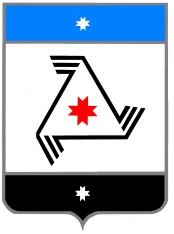 	Р Е Ш Е Н И Е	Совета  депутатовмуниципального образования «Балезинский район»«Балезино ёрос» муниципал кылдытэтысь депутатъёслэн  Кенешсы«О досрочном прекращении полномочий депутата Совета депутатов муниципального образования «Балезинский район» шестого созыва»«24» сентября 2020 годаВ соответствии с пунктом 2 части 10 статьи 40 Федерального закона от 6 октября 2003 года № 131-ФЗ «Об общих принципах организации местного самоуправления в Российской Федерации», пунктом 2 части 7 статьи 27 Устава муниципального образования «Балезинский район», рассмотрев заявление депутата Совета депутатов муниципального обаразования «Балезинский район» шестого созыва Банникова Алексея Борисовича, Совет депутатов муниципального образования «Балезинский район» РЕШАЕТ: 1.Прекратить досрочно полномочия Банникова Алексея Борисовича - депутата Совета депутатов муниципального образования «Балезинский район» шестого созыва, члена Политической партии ЛДПР – Либерально - демократической партии России в связи с отставкой по собственному желанию.2. Вывести из состава постоянной комиссии «Сельское хозяйство» Банникова Алексея Борисовича.3.Опубликовать настоящее решение в районной газете «Вперед». 4.Совету депутатов настоящее решение и заявление Банникова А.Б. о досрочном прекращении полномочий по собственному желанию направить в территориальную избирательную комиссию Балезинского района.Заместитель председателя Совета депутатовмуниципального образования«Балезинский район»                                                                                  Г.А. Баженов     пос. Балезино24.09.2020 г.№ 43-351